ARYA P.G. COLLEGE, PANIPATINTERNAL QUALITY ASSURANCE CELL (IQAC)(2013-14)Minutes of the MeetingMinutes of Ist Meeting of IQAC held on Monday, July 15, 2013 at 2.30pm in the Office of the Principal.  The following members attended the meeting.Following agenda was discussed in the meeting:Agenda 1:To Confirm the minutes of IQAC meeting held on Wednesday May 3, 2013.		The Co-ordinator of IQAC read the minutes of 4th meeting of IQAC held on Wednesday May 3, 2013 and the same were confirmed.Agenda 2: To review the admissions during the academic session of 2013-14.		The Chairman placed the record regarding admissions of students in different classes, composition of students, no. of admissions and comparison of admissions with admissions of previous academic session i.e. 2012-13.  All members appreciated the admission process, number of admissions and changing composition of students admissions during 2013-14.Agenda 3: To prepare the Academic Calendar for the session 2013-14.		The Chairman place in the meetingThe academic calendar of each department.Workload and Time Table of all the teachers of respective departments.56 students have got University Merit Positions during 2012-13.Name of Class teachers appointed for taking day to day problems of the students.All members agreed to engage the teachers in their vacant periods for proctorial duties.All members unanimously approved the above and resolved to strictly adhere to the university academic calendar.Agenda 4: Introduction of New CourseChairman informed that all necessary conditions have been fulfilled for the introduction of B.Com. (Hons.) – 3 year degree course from the academic session of 2013-14.  University gave one unit, 60 students were admitted in the same. Agenda 5: Promotion of Research Environment in CollegeAll the members present in the meeting unanimously resolved to organize the Annual ICT training programme for teaching and non teaching staff.  The Department of Computer Science is authorized for the organization of the training programme.All members unanimously resolved to motivate and to encourage teachers for attending, presenting, publishing their research articles in Seminars/Conferences/Workshops held elsewhere and Journals of National/International repute and individual departments were permitted to invite maximum possible resource persons from reputed institutes for extension lectures.  It was also resolved unanimously that students be helped and motivated for preparing case studies or projects wherever required.  The Chairman assured to provide necessary finances for achieving this objective.It was decided to invite the research proposal for the organization of Seminar/Conferences/Workshop/Exhibitions for the departments.It was also resolved unanimously to procure research material including Books, Journals, Softwares and E-Journals etc.Agenda 6: Addition of Infrastructure 		Chairman informed that Acoustic Work of Multipurpose O.P. Shingla Auditorium completed, Indoor Sports Complex Completed, Two Computer Labs with DLP Projectors with New Computers alongwith furniture are in the final stage.  In addition, Chairman also informed the Botany Deptt, of the college proposed to develop Botanical Garden. Parking facility for the Students and Staff to be completed and furniture of five classrooms to be added. All members appreciated for successfully introduction of College Management System to maintain transparency in student records.Agenda 7: Sports and Co-curricular Activities		Chairman informed the house about the achievements and activities of Cultural, Sports, NSS, NCC, Women Cell, Legal Cell, Red Ribbon Club etc. during 2012-13.  All members unanimously resolved to authorize Dr Ram Niwas, In-Charge Cultural Activities and Mrs. Meenakshi Choudhary, Coordinator Cultural Activities for hiring directors and other pre-requisites for different events at Zonal, Inter Zonal and State Level Ratnawali Fest etc.  Similarly, Sh. Naresh Kumar, In-Charge Sports Activities was authorized to make necessary arrangements so that maximum number of students can participate in different sports events at different levels.  All In-charges of different cells of the college were asked to prepare the calendar of activities to be undertaken.Agenda 8: Incentives for Needy & Meritorious Students in Academics, Cultural and Sports 	      Activities		All members unanimously resolved to constitute a committee consisting of senior most members of each faculty for receiving the applications from poor and needy student, university merit holders in academic, cultural and sports activities and class toppers for fee concession, issuing book sets from library etc.The meeting ended with thanks to the chair.Submitted for approval of minutes.									     Seen and Approved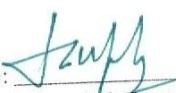 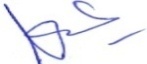               (Sh. Satvir Singh)	          		  	 (Dr. Jagdish Gupta)             Coordinator, IQAC	              	                                            Chairman, IQACDated: 15.07.2013ARYA P.G. COLLEGE, PANIPATINTERNAL QUALITY ASSURANCE CELL (IQAC)(2013-14)Minutes of the MeetingMinutes of 2nd Meeting of IQAC held on Tuesday Nov 5, 2013 at 2.30pm in the Office of the Principal.  The following member attended the meeting.Following agenda was discussed in the meeting:Agenda 1:To Confirm the minutes of IQAC meeting held on Monday, July 15, 2013.		The Co-ordinator of IQAC read the minutes of Ist meeting of IQAC held on Monday, July 15, 2013 and the same were confirmed.Agenda 2:To Review the Departmental Academic & Other Activities 		The Chairman informed that Syllabus of odd semesters of all the classes are almost complete and revision is in progress.  Each department remained active in organizing a number of activities.  It was unanimously resolved to arrange extra classes for those students who took part in Cultural, Sports and other Co-curricular activities.  Further, University guidelines were issued to the faculty members for the submission of Internal Assessment of odd semesters in each subject.  Agenda 3: To review Achievements in Cultural and Sports Activities		Dr. Ram Niwas, In-Charge Cultural Activities informed the house that the college successfully won Overall Trophy for 5th time in a row In Kurukshetra University Zonal Youth Festival (Karnal Zone).  All members appreciated and authorized the In-charge for making necessary arrangements at Inter Zonal and Ratnawali Festival.  Similarly, Sports achievements of the students were appreciated and authorized Sh. Naresh Kumar, In-charge Sports department for procuring necessary sports equipments for organizing and participating in further events.Agenda 4: Repair and Installation of New CCTV Cameras		All members agreed that all installed cameras be repaired and new cameras be installed with recording facility wherever required.  Agenda 5: Coordination with the activities of different cells of the college.		All members appreciated the activities of different cells of the college including organization of special camp by NSS from 25.10.2013 to 31.10.2013.  The meeting ended with thanks to the chair.Submitted for approval of minutes.									     Seen and Approved              (Sh. Satvir Singh)	          		  	 (Dr. Jagdish Gupta)             Coordinator, IQAC	              	                                            Chairman, IQACDated: 05.11.2013ARYA P.G. COLLEGE, PANIPATINTERNAL QUALITY ASSURANCE CELL (IQAC)(2013-14)Minutes of the MeetingMinutes of 3rd Meeting of IQAC held on Monday March 3, 2014 at 2.30pm in the Office of the Principal.  The following member attended the meeting.Following agenda was discussed in the meeting:Agenda 1: To Confirm the minutes of IQAC meeting held on Tuesday Nov 5, 2013.		The Co-ordinator of IQAC read the minutes of 2nd meeting of IQAC held on Tuesday Nov 5, 2013.and the same were confirmed.Agenda 2: To Review the Departmental Academic & Other Activities 		The Chairman informed that Syllabus of even semesters of all the classes including practicals are almost complete and revision is in progress.  Each department remained active in organizing a number of activities.  It was unanimously resolved to arrange extra classes for those students who took part in Cultural, Sports and other Co-curricular activities.  Further, University guidelines were issued to the faculty members for the submission of Internal Assessment of even semesters in each subject.  Agenda 3: To Coordinate the organization of State and National level Seminars/                   Conferences/Workshops		Chairman informed the house that Department of Commerce, Physics, Chemistry, Computer Science, Mass Communication and Home Science are organizing Seminars/ Conferences/Workshops.  All members agreed to fully cooperate for successful culmination of the events.Agenda 4: To review Achievements in Cultural and Sports Activities.		Dr. Ram Niwas, In-Charge Cultural Activities informed the house that the college successfully won Runner-up Trophy in Kurukshetra University Inter Zonal Youth Festival and successfully organized Yuva Saang Mahotsav of Kurukshetra University, Kurukshetra.  All members appreciated. Similarly, Sports achievements of the students were appreciated and authorized Sh. Naresh Kumar, In-charge Sports department for procuring necessary sports equipments for organizing and participating in further events in the new session.Agenda 5: To coordinate the activities of Different Cells & Associations of the College.		All members appreciated the activities of different cells and associations of the college such as Workshop on Gender Biasness, Mega Health Check up and Blood Donation Camp, AIDS Awareness Camp, Signature Campaign on ‘Meri Beti, Mera Gourav’ and many more activities.Agenda 6: First Edition of Weekly College Newspaper ‘Prerna’.		All the members appreciated the efforts of Deptt. of Mass Communication for bringing out the First Edition of weekly college newspaper ‘Prerna’ and Chairman informed that the department will be provided necessary financial help for this effort.Agenda 7: To Coordinate the organization of Annual Prize Distribution & Annual Athletic Meet.		All members agreed to organize all Annual functions with full cooperation of all the faculty members and non teaching staff of the college.The meeting ended with thanks to the chair.Submitted for approval of minutes.									     Seen and Approved              (Sh. Satvir Singh)	          		  	 (Dr. Jagdish Gupta)             Coordinator, IQAC	              	                                            Chairman, IQACDated: 03.03.2014ARYA P.G. COLLEGE, PANIPATINTERNAL QUALITY ASSURANCE CELL (IQAC)(2013-14)Minutes of the MeetingMinutes of 4th Meeting of IQAC held on Monday April 28, 2014 at 2.30pm in the Office of the Principal.  The following member attended the meeting.Following agenda was discussed in the meeting:Agenda 1: To Confirm the minutes of IQAC meeting held on Monday, March 3, 2014.		The Co-ordinator of IQAC read the minutes of 3rd meeting of IQAC held on Monday, March 3, 2014 and the same were confirmed.Agenda 2: Preparation of AQAR 2013-14.		It was unanimously resolved to prepare the AQAR for the session 2013-14 and place the same to the Management of the College. Coordinator of IQAC Sh. Satvir Singh was authorized for preparing the AQAR for 2013-14.  Agenda 3: Introduction of New Courses.		Chairman informed the house that college has received all necessary sanctions for the introduction of skill oriented new courses funded by UGC, New Delhi viz. B.Voc. (Textile and Fashion Designing), B.Voc. (Interior Designing) and Diploma in Retail Management.  Dr. Santosh Tikoo of Home Sc. Department has been authorized for starting of these courses w.e.f. academic session 2014-15.Agenda 4: Proposed requirement of Infrastructure for the Session 2014-15.		Chairman informed the house that Building Committee has approved the construction of New Home Sc. Block for the new skill oriented courses and management of the college has also approved the renovation of administrative block of the college.  Agenda 5: Publicity of College Achievements.		All the members unanimously resolved that achievements of the college in the field of Academic, Cultural and Sports activities be publicized.  It will attract more meritorious students.Agenda 6: Preparation of Prospectus for the Session 2014-15 and Constitution of 	      Admission Committees.		All the members unanimously resolved that prospectus of the college for the new academic session 2014-15 containing all the information about the college, necessary for the new admission seekers be brought out. Further, all members agreed for the constitution of admission committees for the preparation of Merit Lists, Admission Form Scrutiny,  Career Counselling, SC/ST/OBC Committee for the smooth admission process to take place from 1st July, 2014.The meeting ended with thanks to the chair.Submitted for approval of minutes.									     Seen and Approved              (Sh. Satvir Singh)	          		  	 (Dr. Jagdish Gupta)             Coordinator, IQAC	              	                                            Chairman, IQACDated: 28.04.2014Action Taken Report (ATR)2013-14Sr. No.Name of the MemberDesignationStatus(Present/Absent)1Dr. Jagdish GuptaChairman, IQACPresent2Sh. Satvir SinghCoordinator, IQACPresent3Sh. S.K. Jain	TeacherPresent4Dr. (Mrs.) Rani RajniTeacherPresent5Dr. (Mrs.) Santosh TikooTeacherPresent6Dr. Ram Niwas	TeacherPresent7Dr. Ajay Garg	TeacherPresent8Dr. (Mrs.) Madhu GabaTeacherPresent9Sh. Vineet GargAdministrationPresent10Sh. Virender ShinglaManagement RepresentativePresent11Sh. Rakesh GargAlumni RepresentativePresent12Mr. Akram (M.A. Eng. Final Year)Student RepresentativePresent13Mr. Ankit(B.Com. Final Year)Student RepresentativePresentSr. No.Name of the MemberDesignationStatus(Present/Absent)1Dr. Jagdish GuptaChairman, IQACPresent2Sh. Satvir SinghCoordinator, IQACPresent3Sh. S.K. Jain	TeacherPresent4Dr. (Mrs.) Rani RajniTeacherPresent5Dr. (Mrs.) Santosh TikooTeacherPresent6Dr. Ram Niwas	TeacherPresent7Dr. Ajay Garg	TeacherPresent8Dr. (Mrs.) Madhu GabaTeacherPresent9Sh. Vineet GargAdministrationPresent10Sh. Virender ShinglaManagement RepresentativePresent11Sh. Rakesh GargAlumni RepresentativePresent12Mr. Akram (M.A. Eng. Final Year)Student RepresentativePresent13Mr. Ankit(B.Com. Final Year)Student RepresentativePresentSr. No.Name of the MemberDesignationStatus(Present/Absent)1Dr. Jagdish GuptaChairman, IQACPresent2Sh. Satvir SinghCoordinator, IQACPresent3Sh. S.K. Jain	TeacherPresent4Dr. (Mrs.) Rani RajniTeacherPresent5Dr. (Mrs.) Santosh TikooTeacherPresent6Dr. Ram Niwas	TeacherPresent7Dr. Ajay Garg	TeacherPresent8Dr. (Mrs.) Madhu GabaTeacherPresent9Sh. Vineet GargAdministrationPresent10Sh. Virender ShinglaManagement RepresentativePresent11Sh. Rakesh GargAlumni RepresentativePresent12Mr. Akram (M.A. Eng. Final Year)Student RepresentativePresent13Mr. Ankit(B.Com. Final Year)Student RepresentativePresentSr. No.Name of the MemberDesignationStatus(Present/Absent)1Dr. Jagdish GuptaChairman, IQACPresent2Sh. Satvir SinghCoordinator, IQACPresent3Sh. S.K. Jain	TeacherPresent4Dr. (Mrs.) Rani RajniTeacherPresent5Dr. (Mrs.) Santosh TikooTeacherPresent6Dr. Ram Niwas	TeacherPresent7Dr. Ajay Garg	TeacherPresent8Dr. (Mrs.) Madhu GabaTeacherPresent9Sh. Vineet GargAdministrationPresent10Sh. Virender ShinglaManagement RepresentativePresent11Sh. Rakesh GargAlumni RepresentativePresent12Mr. Akram (M.A. Eng. Final Year)Student RepresentativePresent13Mr. Ankit(B.Com. Final Year)Student RepresentativePresentSR. No.Plan of ActionAction Taken1New CourseB.Com. (Hons.) – 3 Year Degree Course introduced.2Infrastructure DevelopmentMultipurpose O.P. Shingla Auditorium with all interiors added.Indoor Sports Complex with number of indoor games facilities added.Two computer labs with DLP Projectors renovated and completed.Botanical Garden developed.Parking facility for students and staff completed.Classroom furniture for five rooms added.3Office AutomationCollege Management System (CMS) for student record maintenance purchased and installed successfully.4ICT TrainingComputer Department organized Annual Training Programme for Teaching and Non-Teaching Staff.5Research PromotionAttended Seminars/Conferences/Workshops Attended by Faculty members of the college: 25 (20-National, 05-International)Papers Presented by Faculty members in  Seminars/Conferences: 42 (05 – International, 37-National).Faculty Member Acted as Resource Person  Seminars/Conferences/Workshops : 05Books Published by Faculty Members: 19Articles published in International Journal: 27Seminars/Conferences/Workshops Organized : 26 (01 – International, 01- National, 20- Institutional level)6Spiritual Empowerment  & Social Outreach ProgrammeEvery year on a number of occasion college provide the platform to the senior citizens of Panipat, Poets, Artists and General people under the banner of ‘vadu lkfgfR;d eap’ o ‘vnch edjt+’ on holidays.College provides the space for organizing a number of competitive exams including IIT-JEE, IOCL, HSSC, ICAI etc. Sh. O.P. Shingla Memorial Auditorium is available to reputed NGOs and Government Departments for organizing a number of social outreach programmes.Havan is performed on every working Monday and on important occasions.Yoga and Meditation Camps organized by NSS/NCC/Women Cell/Legal Cell/Red Ribbon Club of the college. Prof. Rajender Vedalankar of Indology, Kurukshetra University, Kurukshetra delivered a lecture on Ethics in Education on 03.09.2013 in which more than 500 students participated.On important occasions, Sisters from Prjapati Brhamkumari Ishwaria Vishwavidalaya visits the college and address the students on moral values, how to make life tension free and holds mediation camps.7Women Cell/Legal Cell/NSS/NCC/Red Ribbon ClubWomen Cell/Legal CellInvited UAC Team of Madhuban to provide the training of Self Defence on 02.08.2013 in which 200 girls participated.Organized One Day Workshop on How to Prevent Polycystic Ovary Syndrome in Women on 23.08.2013 and large number of girls got information.In collaboration with Himalaya Drug Company organized One Day Workshop on Skin and Hair Care on 22.08.2013 in which 500 girls participated.Organized Legal Awareness Camp for celebrating the International Legal Day on 25.11.2013.NCC/NSS/Red Ribbon ClubOrganized Voter Awareness Programme on 19.09.2013.Organized Seven Days Camp from 25.10.2013 to 31.10.2013 in which 300 students participated and number of activities performed.NCC cadets participated in State Level Annual Training Camp at Moti Lal Nehru Sports School, Rai (Sonepat) from 25.10.2013 to 05.11.2013 and Cadet Vishal Gupta declared Best Cadet.In collaboration with NGO ‘Breakthrough’, a Street Play highlighting the Gender Biasness was played in the college on 30.01.2014.In collaboration with District Red Cross Society organized a Mega Health Check-up and Blood Donation Camp in which 400 units of blood collected.Organized One Day Seminar on AIDS Awareness in which Prof. Pawan Kumar Sharma, Department of Chemistry from Kuruksherta University, Kurukhsetra delivered a valuable talk on 21.03.2014.Organized again Mega Health Check-up and Blood Donation Camp in collaboration with Rotary Club on 31.03.2014 in which 200 units of blood collected.Celebrated Independence Day and Republic Day.Student took the oath for Voting without any prejudice on 25.01.2014 in the presence of Deputy Commissioner, Panipat.Organized Signature Campaign on the theme ‘esjh csVh] esjk XkkSjo’ on 28.02.2014. A number of class level activities were performed.8Departmental ActivitiesFaculty of Commerce & ManagementCommerce Association ‘The Brainstormers’ organized State Level Annual Inter College Academic and Cultural Fest ‘Dishayen’ in the memory of Sh. O.P. Shingla Ji, Founder of the college on 08.03.2014 in which 20 colleges participated and SGI, Smalakha won Overall Running Trohphy.Organized One Day Workshop on ‘Financial Awareness – How to Invest Money in Financial Instruments in Smarter Way’ in which Dr. Jaipal Jindal, Member of SEBI delivered a valuable talk on 30.10.2013.Arranged an Industrial Visit to Dainik Bhaskar, a leading name in Print Media in which 150 students participated on 07.04.2014.Faculty of ScienceOrganized District Level Inter College Science Quiz and Essay Writing Competition sponsored by DST, Haryana on 30.09.2013 in which Six Colleges participated.Organized College Level Quiz Contest on Environment and Forest Life in which 100 students participated on 07.10.2013.Organized College Level Collage/Poster Making Competition on the topic ‘Trans Genesis, Stem Cell, Dangue and Disaster Management’ on 30.10.2013.Organized One Day Seminar on the topic ‘Quantum Chemistry and Science’ on 31.10.2013 in which Prof. Amlendu Pal of Kurukshetra University, Kurukshetra delivered Key Note Address.Organized One Day Seminar on the topic ‘Electronics: Challenges and Opportunities’ in which Prof. Anurekha Sharma of Kurukshetra University, Kurukshetra delivered Key Note Address.Organized DGHE/UGC sponsored Two Days National Conference on ‘Recent Advances in Chemical & Environmental Sciences’ on 27.02.2014 in which more than 150 Research papers were presented.Organized State Level Poster/Collage/Debate Competition on 14.03.2014 in which 12 colleges participated.Organized One Day Workshop in collaboration with Society for Promotion of Science and Technology in India on 15.03.2014.Student Sonia Rani of B.Sc. I year got Rs. 4000/- p.m. fellowship from DST Haryana alongwith Rs. 4000/- p.a. as Contingency Amount.Deptt. Of Computer Science organized State Level Inter College IT Fest ‘Zerone-2K14’ on 02.04.2014 in which more than 20 colleges participated and KVADAV College for Women, Karnal won Overall Trophy.Faculty of ArtsDifferent Departments of Arts Faculty organized Inter Class Competitions such as Debate and Declamation Competitions, Mock Teaching, Mock Interview, Poster/Collage Making Competitions, Rangoli Competition, Poem Recitation etc. Faculty members of Hindi and English Department groomed the students of different faculties for Debate/Declamation Competition, Quiz, Poem Recitation etc.  As a result, the students of the college won Nine prizes in Inter College Competitions at Vaish Girls College, Smalkha on 12.11.2013, got first three positions in the Inter College Debate Competition sponsored by HSIIDC, Chandigarh in our college on 17.11.2014,  got many positions in District and State level Debate and Essay Writing Competition by Election Commission on 05.02.2014, got second position in General Knowledge Quiz Contest in Inter College Competition at GIMT, Kanipla on 01.03.2014, got First and Third prizes in State Level Quiz and Ad-Mad Show at MLN College, Yamunanagar on 05.03.2014, got First and Second position in Debate and Poem Recitation in Kurukshetra University Inter Zonal Youth Festival in Litrary section on 12.03.2014, got First position in Inter College competition held at Guru Nanak Khalsa College and DAV College Karal on 14.03.2014 and 23.03.2014 respectively in Slogan Writing and Poem Recitation category.Celebrated World Tourism Day on 26.09.2013.Organized Two Days Photography Workshop in 13.12.2013.Deptt. Of Mass Communication launched First Edition of Weekly College Newspaper ‘Prerna’ on 13.01.2014.Organized State level Two Days Media Fest and Prerna Utsav on 11.03.2014 and in which many events like Poster Making, Slogan Writing Debate, Media Quiz, Documentary, News Reading, Reporting, Layout Designing, On the Spot Photography, Photo Caption Writing Contest and KUK Team won Overall Trophy..Organized 10 Days Summer Camp on 03.06.2014 in which Students learnt the skills of Photography, Videography and Video Editing.Deptt of Home Science organized 3 Days Workshop in collaboration with Pidilite in which Girls learnt the skill of Febric/Glass/Pot Painting on 20.09.2013, 70 girls visited Hotel Management Institute of Panipat and got practical experience of Cooking, Baking and Sewing on 07.10.2013, 80 girls visited Handloom Industries of Panipat to get the knowledge of Fashion Designing on 08.10.2013.  Deptt. Also organized 3-Days Modern Art Painting on 29.10.2013.9Academic,  Cultural & Sports ActivitiesAcademics103 students of the college got place in University Merit List.CulturalTalent Search Competition organized on 13.09.2013. College got Overall Trophy for the Fifth time in a row in K.U. Zonal Youth Festival (Karnal Zone) held at S.D. College, Panipat from 14.10.2013 to 16.10.2013.College won Runner Trophy at K.U. Inter Zonal Youth Festival.College won First prize in General Dance, Cartoon Making, Mimicry, Second prize in Ad-Mad Show and Third prize in Quiz in Inter College Cultural Festival at PIET, Smalkha on 10.20.2014.College organized for the first time Yuva Saang Mahotsav of Kurukshetra University, Kurukshetra on 10.02.2014.College won First prize in Group Dance and Mime in National Level Cultural Fest held at Punjab University, Chandigarh from 22.03.2014 to 23.03.2014.SportsWon Gold Medal in National Judo Championship at Gurugram organized by District Olympic Association and State Judo Association on 05.09.2013.Got Silver and Bronze medal in Inter College Tikwondo contest of Kurukshetra University, Kurukshetra held on 29.10.2013 to 30.10.2013.Won Silver medal in 51st Annual Athletic Meet of Kurukshetra University, Kurukshetra in Dekthlene Competition on 18.11.2013.Won Silver medal in Inter College Weight Lifting Competition of Kurukshetra University , Kurukshetra in 59kg weight category on 05.05.2014.Won Gold Medal in National Throwball Competition at Chennai on From 31.01.2014 to 02.02.2014.Won Gold Medal in Inter University Open Badminton competition at Markendshwar University, Mullana from 24.06.2014 to 26.06.2014.College honoured Pooja Bansal of B.Com. –II for being the member of India’s Winning Team of International Throwball Championship at Kuwala Lampur, Malaysia on 25.06.2014.